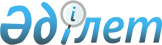 О внесении изменения в решение маслихата района имени Габита Мусрепова от 21 декабря 2016 года № 8-1 "О бюджете района имени Габита Мусрепова на 2017-2019 годы"Решение маслихата района имени Габита Мусрепова Северо-Казахстанской области от 27 ноября 2017 года № 15-2. Зарегистрировано Департаментом юстиции Северо-Казахстанской области 6 декабря 2017 года № 4401      В соответствии со статьями 106, 109 Бюджетного кодекса Республики Казахстан от 4 декабря 2008 года, подпунктом 1) пункта 1 статьи 6 Закона Республики Казахстан от 23 января 2001 года "О местном государственном управлении и самоуправлении в Республике Казахстан", маслихат района имени Габита Мусрепова Северо-Казахстанской области РЕШИЛ:

      1. Внести в решение маслихата района имени Габита Мусрепова Северо-Казахстанской области от 21 декабря 2016 года № 8-1 "О бюджете района имени Габита Мусрепова на 2017-2019 годы" (зарегистрировано в Реестре государственной регистрации нормативных правовых актов под № 4021 от 12 января 2017 года, опубликовано в районных газетах 23 января 2017 года "Есіл өңірі" и 23 января 2017 года "Новости Приишимья") следующее изменение: 

      пункт 1 изложить в следующей редакции:

      "1. Утвердить районный бюджет на 2017-2019 годы согласно приложениям 1, 2 и 3 соответственно, в том числе на 2017 год в следующих объемах: 

      1) доходы – 6 709 893,4 тысяч тенге, в том числе по:

      налоговым поступлениям – 1 192 454 тысячи тенге;

      неналоговым поступлениям – 35 545,8 тысяч тенге;

      поступления от продажи основного капитала – 93 304 тысячи тенге;

      поступления трансфертов – 5 382 589,6 тысяч тенге; 

      2) затраты – 6 750 689,4 тысяч тенге; 

      3) чистое бюджетное кредитование – 60 465 тысяч тенге, в том числе:

      бюджетные кредиты – 84 088,5 тысячи тенге;      

      погашение бюджетных кредитов – 23 623,5 тысячи тенге; 

      4) сальдо по операциям с финансовыми активами – - 6000 тысяч тенге, в том числе:

      приобретение финансовых активов – 0;

      поступления от продажи финансовых активов -       6000 тысяч тенге;

      5) дефицит (профицит) бюджета – - 88 259 тысяч тенге;

      6) финансирование дефицита (использование профицита) бюджета – 88 259 тысяч тенге:

      поступление займов – 84 088,5 тысячи тенге;

      погашение займов – 23 623,5 тысячи тенге;

      используемые остатки бюджетных средств – 27 794 тысячи тенге.".

      Приложение 1 к указанному решению изложить в новой редакции, согласно приложения к настоящему решению.

      2. Настоящее решение вводится в действие с 1 января 2017 года.

 Бюджет района имени Габита Мусрепова на 2017 год      продолжение таблицы


					© 2012. РГП на ПХВ «Институт законодательства и правовой информации Республики Казахстан» Министерства юстиции Республики Казахстан
				
      Председатель ХV сессии

      маслихата района имени

      Габита Мусрепова

      Северо-Казахстанской области

Л. Абдрахманова

      Cекретарь

      маслихата района имени

      Габита Мусрепова

      Северо-Казахстанской области

Е. Адильбеков
Приложениек решению районного маслихата от 27 ноября 2017 года № 15-2Приложение 1к решению районного маслихата от 21 декабря 2016 года № 8-1Категория

Класс

Подкласс

Наименование

Сумма (тысяч тенге) 

1. Доходы

6 709 893,4

1

0

0

Налоговые поступления

1 192 454

1

1

Подоходный налог

66 821

1

1

2

Индивидуальный подоходный налог

66 821

1

3

Социальный налог

440 000

1

3

1

Социальный налог

440 000

1

4

0

Налоги на собственность

339 561

1

4

1

Налоги на имущество 

215 203

1

4

3

Земельный налог

20 367

1

4

4

Налог на транспортные средства 

93 838

1

4

5

Единый земельный налог

10 153

1

5

0

Внутренние налоги на товары, работы и услуги

338 805

1

5

2

Акцизы

5 000

1

5

3

Поступления за использование природных и других ресурсов

309 037

1

5

4

Сборы за ведение предпринимательской

 и профессиональной деятельности

24 768

1

8

0

Обязательные платежи, взымаемые за совершение юридически значимых действий и (или) выдачу документов уполномоченными на то государственными органами или должностными лицами

7 267

1

8

1

Государственная пошлина 

7 267

2

0

0

Неналоговые поступления

35 545,8

2

1

0

Доходы от государственной собственности

6 699,8

2

1

5

Доходы от аренды имущества, находящегося в государственной собственности

6 615

2

1

7

Вознаграждения по кредитам, выданным из государственного бюджета

80,8

2

1

9

Прочие доходы от государственной собственности

4

2

2

0

Поступления от реализации товаров (работ, услуг), государственными учреждениями, финансируемыми из государственного бюджета

921

2

2

1

Поступления от реализации товаров (работ, услуг), государственными учреждениями, финансируемыми из государственного бюджета

921

2

4

0

Штрафы, пени, санкции, взыскания, налагаемые государственными учреждениями, финансируемыми из государственного бюджета, а также содержащимися и финансируемыми из бюджета (сметы расходов) Национального Банка Республики Казахстан 

676

2

4

1

Штрафы, пени, санкции, взыскания, налагаемые государственными учреждениями, финансируемыми из государственного бюджета, а также содержащимися и финансируемыми из бюджета (сметы расходов) Национального Банка Республики Казахстан, за исключением поступлений от организаций нефтяного сектора 

676

2

6

Прочие неналоговые поступления

27 249

2

6

1

Прочие неналоговые поступления

27 249

3

0

0

Поступления от продажи основного капитала

99 304

3

1

Продажа государственного имущества, закрепленного за государственными учреждениями

10 766

3

1

1

Поступления от продажи имущества, закрепленного за государственными учреждениями

10 766

3

3

Продажа земли и нематериальных активов

88 538

3

3

1

Продажа земли 

88 538

4

0

0

Поступления трансфертов 

5 382 589,6

4

2

Трансферты из вышестоящих органов государственного управления

5 382 589,6

Функциональная группа

Функциональная подгруппа

Учреждение

Программа

Наименование

Сумма (тысяч тенге)

Функциональная группа

Функциональная подгруппа

Учреждение

Программа

Наименование

Сумма (тысяч тенге)

2. Затраты

6 750 689,4

Функциональная группа

Функциональная подгруппа

Учреждение

Программа

Наименование

Сумма (тысяч тенге)

01

Государственные услуги общего характера

418 562,3

Функциональная группа

Функциональная подгруппа

Учреждение

Программа

Наименование

Сумма (тысяч тенге)

1

Представительные, исполнительные и другие органы, выполняющие общие функции государственного управления

368 381,8

Функциональная группа

Функциональная подгруппа

Учреждение

Программа

Наименование

Сумма (тысяч тенге)

112

Аппарат маслихата района (города областного значения)

15 859,5

001

Услуги по обеспечению деятельности маслихата района (города областного значения)

15 859,5

122

Аппарат акима района (города областного значения)

121 944,9

001

Услуги по обеспечению деятельности акима района ( города областного значения)

109 534,9

003

Капитальные расходы государственного органа 

12 410

123

Аппарат акима района в городе, города районного значения, поселка, села, сельского округа

230 577,4

001

Услуги по обеспечению деятельности акима района в городе, города районного значения, поселка, села, сельского округа

223 095,4

022

Капитальные расходы государственного органа 

7 482

2

Финансовая деятельность

418,6

459

Отдел экономики и финансов района (города областного значения)

418,6

010

Приватизация, управление коммунальным имуществом, постприватизационная деятельность и регулирование споров, связанных с этим

418,6

9

Прочие государственные услуги общего характера

49 761,9

458

Отдел жилищно-коммунального хозяйства, пассажирского транспорта и автомобильных дорог района (города областного значения)

20 100,8

001

Услуги по реализации государственной политики на местном уровне в области 

жилищно-коммунального хозяйства, пассажирского транспорта и автомобильных дорог 

14 218,8

013

Капитальные расходы государственного органа

5 882

459

Отдел экономики и финансов района (города областного значения)

29 661,1

001

Услуги по реализации государственной политики в области формирования и развития экономической политики, государственного планирования, исполнения бюджета и управления коммунальной собственностью района (города областного значения)

29 661,1

02

Оборона

22 113,8

1

Военные нужды

15 744,4

122

Аппарат акима района (города областного значения)

15 744,4

005

Мероприятия в рамках исполнения всеобщей воинской обязанности

15 744,4

2

Организация работы по чрезвычайным ситуациям

6 369,4

122

Аппарат акима района (города областного значения)

6 369,4

006

Предупреждение и ликвидация чрезвычайных ситуаций масштаба района (города областного значения)

6 094,4

007

Мероприятия по профилактике и тушению степных пожаров районного (городского) масштаба, а также пожаров в населенных пунктах, в которых не созданы органы государственной противопожарной службы

275

03

Общественный порядок, безопасность, правовая, судебная, уголовно-исполнительная деятельность

2 758

9

Прочие услуги в области общественного порядка и безопасности

2 758

458

Отдел жилищно-коммунального хозяйства, пассажирского транспорта и автомобильных дорог района (города областного значения)

2 758

021

Обеспечение безопасности дорожного движения в населенных пунктах

2 758

04

Образование

3 394 274,2

1

Дошкольное воспитание и обучение

257 311,3

464

Отдел образования района (города областного значения)

257 060,8

009

Обеспечение деятельности организаций дошкольного воспитания и обучения

113 297,8

040

Реализация государственного образовательного заказа в дошкольных организациях образования

143 763

472

Отдел строительства, архитектуры и градостроительства района (города областного значения)

250,5

037

Строительство и реконструкция объектов дошкольного воспитания и обучения

250,5

2

Начальное, основное среднее и общее среднее образование

2 957 622,6

464

Отдел образования района (города областного значения)

2 887 042,1

003

Общеобразовательное обучение

2 820 303,3

006

Дополнительное образование для детей 

66 738,8

465

Отдел физической культуры и спорта района (города областного значения)

70 580,5

017

Дополнительное образование для детей и юношества по спорту

70 580,5

9

Прочие услуги в области образования

179 340,3

464

Отдел образования района (города областного значения)

179 340,3

001

Услуги по реализации государственной политики на местном уровне в области образования 

15 655,5

005

Приобретение и доставка учебников, 

учебно-методических комплексов для государственных учреждений образования района (города областного значения)

74 678,4

015

Ежемесячная выплата денежных средств опекунам (попечителям) на содержание ребенка-сироты (детей-сирот), и ребенка (детей), оставшегося без попечения родителей

17 426,1

022

Выплата единовременных денежных средств казахстанским гражданам, усыновившим (удочерившим) ребенка (детей)-сироту и ребенка (детей), оставшегося без попечения родителей

340,4

029

Обследование психического здоровья детей и подростков и оказание психолого-медико-педагогической консультативной помощи населению

18 859

067

Капитальные расходы подведомственных государственных учреждений и организаций

52 380,9

06

Социальная помощь и социальное обеспечение

259 321,3

1

Социальное обеспечение

18 467,9

451

Отдел занятости и социальных программ района (города областного значения)

12 576

005

Государственная адресная социальная помощь

490,7

016

Государственные пособия на детей до 18 лет

957

025

Внедрение обусловленной денежной помощи по проекту "Өрлеу"

11 128,3

464

Отдел образования района (города областного значения)

5 891,9

030

Содержание ребенка (детей), переданного патронатным воспитателям

4 850,3

031

Государственная поддержка по содержанию детей-сирот и детей, оставшихся без попечения родителей, в детских домах семейного типа и приемных семьях

1 041,6

2

Социальная помощь

216 185,8

451

Отдел занятости и социальных программ района (города областного значения)

216 185,8

002

Программа занятости

74 420,3

006

Оказание жилищной помощи

1 000

007

Социальная помощь отдельным категориям нуждающихся граждан по решениям местных представительных органов

13 602,3

010

Материальное обеспечение детей-инвалидов, воспитывающихся и обучающихся на дому

914,7

014

Оказание социальной помощи нуждающимся гражданам на дому

87 835

017

Обеспечение нуждающихся инвалидов обязательными гигиеническими средствами и предоставление услуг специалистами жестового языка, индивидуальными помощниками в соответствии с индивидуальной программой реабилитации инвалида

12 975,7

023

Обеспечение деятельности центров занятости населения

25 437,8

9

Прочие услуги в области социальной помощи и социального обеспечения

24 667,6

451

Отдел занятости и социальных программ района (города областного значения)

24 451,6

001

Услуги по реализации государственной политики на местном уровне в области обеспечения занятости и реализации социальных программ для населения

24 219,5

011

Оплата услуг по зачислению, выплате и доставке пособий и других социальных выплат

232,1

458

Отдел жилищно-коммунального хозяйства, пассажирского транспорта и автомобильных дорог района (города областного значения)

216

050

Реализация Плана мероприятий по обеспечению прав и улучшению качества жизни инвалидов в Республике Казахстан на 2012 – 2018 годы

216

07

Жилищно-коммунальное хозяйство

1 942 903,3

1

Жилищное хозяйство

447 082,7

458

Отдел жилищно-коммунального хозяйства, пассажирского транспорта и автомобильных дорог района (города областного значения)

754,7

003

Организация сохранения государственного жилищного фонда

754,7

464

Отдел образования района (города областного значения)

24 011

026

Ремонт объектов городов и сельских населенных пунктов в рамках Программы развития продуктивной занятости и массового предпринимательства

24 011

472

Отдел строительства, архитектуры и градостроительства района (города областного значения)

422 317

072

Строительство служебного жилища, развитие инженерно-коммуникационной инфраструктуры и строительство, достройка общежитий для молодежи в рамках Программы развития продуктивной занятости и массового предпринимательства

422 317

2

Коммунальное хозяйство

1 468 110,6

123

Аппарат акима района в городе, города районного значения, поселка, села, сельского округа

3 023,9

014

Организация водоснабжения населенных пунктов

3 023,9

458

Отдел жилищно-коммунального хозяйства, пассажирского транспорта и автомобильных дорог района (города областного значения)

1 465 086,7

012

Функционирование системы водоснабжения и водоотведения

6 905,7

058

Развитие системы водоснабжения и водоотведения в сельских населенных пунктах

1 458 181

3

Благоустройство населенных пунктов

27 710

123

Аппарат акима района в городе, города районного значения, поселка, села, сельского округа

700

011

Благоустройство и озеленение населенных пунктов

700

458

Отдел жилищно-коммунального хозяйства, пассажирского транспорта и автомобильных дорог района (города областного значения)

27 010

015

Освещение улиц в населенных пунктах

26 830

017

Содержание мест захоронений и захоронение безродных

180

08

Культура, спорт, туризм и информационное пространство

230 538,1

1

Деятельность в области культуры

85 437,5

455

Отдел культуры и развития языков района (города областного значения)

85 437,5

003

Поддержка культурно-досуговой работы

85 437,5

2

Спорт

29 928

465

Отдел физической культуры и спорта района (города областного значения)

29 928

001

Услуги по реализации государственной политики на местном уровне в сфере физической культуры и спорта

8 771

006

Проведение спортивных соревнований на районном (города областного значения) уровне

5 283

007

Подготовка и участие членов сборных команд района (города областного значения) по различным видам спорта на областных спортивных соревнованиях

6 512

032

Капитальные расходы подведомственных государственных учреждений и организаций

9 362

3

Информационное пространство

75 766,2

455

Отдел культуры и развития языков района (города областного значения)

66 217,8

006

Функционирование районных (городских) библиотек

65 069,8

007

Развитие государственного языка и других языков народа Казахстана

1 148

456

Отдел внутренней политики района (города областного значения)

9 548,4

002

Услуги по проведению государственной информационной политики

9 548,4

9

Прочие услуги по организации культуры, спорта, туризма и информационного пространства

39 406,4

455

Отдел культуры и развития языков района (города областного значения)

18 552,2

001

Услуги по реализации государственной политики на местном уровне в области развития языков и культуры

10 518,5

010

Капитальные расходы государственного органа 

211,7

032

Капитальные расходы подведомственных государственных учреждений и организаций

7 822

456

Отдел внутренней политики района (города областного значения)

20 854,2

001

Услуги по реализации государственной политики на местном уровне в области информации, укрепления государственности и формирования социального оптимизма граждан

14 136

003

Реализация мероприятий в сфере молодежной политики

6 718,2

10

Сельское, водное, лесное, рыбное хозяйство, особо охраняемые природные территории, охрана окружающей среды и животного мира, земельные отношения

139 454,3

1

Сельское хозяйство

113 181

462

Отдел сельского хозяйства района (города областного значения)

28 304

001

Услуги по реализации государственной политики на местном уровне в сфере сельского хозяйства 

21 604

006

Капитальные расходы государственного органа 

6 700

473

Отдел ветеринарии района (города областного значения)

84 877

001

Услуги по реализации государственной политики на местном уровне в сфере ветеринарии

19 296,2

006

Организация санитарного убоя больных животных

410

007

Организация отлова и уничтожения бродячих собак и кошек

3 450

008

Возмещение владельцам стоимости изымаемых и уничтожаемых больных животных, продуктов и сырья животного происхождения

1 900

009

Проведение ветеринарных мероприятий по энзоотическим болезням животных 

1 215

010

Проведение мероприятий по идентификации сельскохозяйственных животных

2 000

011

Проведение противоэпизоотических мероприятий

56 605,8

6

Земельные отношения

9 725

463

Отдел земельных отношений района (города областного значения)

9 725

001

Услуги по реализации государственной политики в области регулирования земельных отношений на территории района (города областного значения)

9 725

9

Прочие услуги в области сельского, водного, лесного, рыбного хозяйства, охраны окружающей среды и земельных отношений

16 548,3

459

Отдел экономики и финансов района (города областного значения)

16 548,3

099

Реализация мер по оказанию социальной поддержки специалистов 

16 548,3

11

Промышленность, архитектурная, градостроительная и строительная деятельность

10 663,5

2

Архитектурная, градостроительная и строительная деятельность

10 663,5

472

Отдел строительства, архитектуры и градостроительства района (города областного значения)

10 663,5

001

Услуги по реализации государственной политики в области строительства, архитектуры и градостроительства на местном уровне

10 663,5

12

Транспорт и коммуникации

188 200

1

Автомобильный транспорт

187 000

458

Отдел жилищно-коммунального хозяйства, пассажирского транспорта и автомобильных дорог района (города областного значения)

187 000

023

Обеспечение функционирования автомобильных дорог

187 000

9

Прочие услуги в сфере транспорта и коммуникаций

1 200

458

Отдел жилищно-коммунального хозяйства, пассажирского транспорта и автомобильных дорог района (города областного значения)

1 200

037

Субсидирование пассажирских перевозок по социально-значимым городским (сельским), пригородным и внутрирайонным сообщениям

1 200

13

Прочие

73 572,1

3

Поддержка предпринимательской деятельности и защита конкуренции

8 531,5

469

Отдел предпринимательства района (города областного значения)

8 531,5

001

Услуги по реализации государственной политики на местном уровне в области развития предпринимательства 

8 531,5

9

Прочие

65 040,6

123

Аппарат акима района в городе, города районного значения, поселка, села, сельского округа

35 998,3

040

Реализация мер по содействию экономическому развитию регионов в рамках Программы развития регионов до 2020 года

35 998,3

459

Отдел экономики и финансов района (города областного значения)

22 120,4

012

Резерв местного исполнительного органа района (города областного значения) 

22 120,4

464

Отдел образования района (города областного значения)

6 921,9

041

Реализация мер по содействию экономическому развитию регионов в рамках Программы развития регионов до 2020 года

6 921,9

14

Обслуживание долга

55,8

1

Обслуживание долга

55,8

459

Отдел экономики и финансов района (города областного значения)

55,8

013

Обслуживание долга местных исполнительных органов

55,8

15

Трансферты

68 272,7

1

Трансферты

68 272,7

459

Отдел экономики и финансов района (города областного значения)

68 272,7

006

Возврат неиспользованных (недоиспользованных) целевых трансфертов

10 149,6

024

Целевые текущие трансферты из нижестоящего бюджета на компенсацию потерь вышестоящего бюджета в связи с изменением законодательства

15 270,2

051

Трансферты органам местного самоуправления

37 116,6

054

Возврат сумм неиспользованных (недоиспользованных) целевых трансфертов, выделенных из республиканского бюджета за счет целевого трансферта из Национального фонда Республики Казахстан

5 736,3

3. Чистое бюджетное кредитование

60 465

Бюджетные кредиты

84 088,5

10

Сельское, водное, лесное, рыбное хозяйство, особо охраняемые природные территории, охрана окружающей среды и животного мира, земельные отношения

84 088,5

1

Сельское хозяйство

84 088,5

459

Отдел экономики и финансов района (города областного значения)

84 088,5

018

Бюджетные кредиты для реализации мер социальной поддержки специалистов

84 088,5

категория

класс

под класс

Наименование

Сумма (тысяч тенге)

5

Погашение бюджетных кредитов

23 623,5

1

Погашение бюджетных кредитов

23 623,5

1

Погашение бюджетных кредитов, выданных из государственного бюджета

23 623,5

4. Сальдо по операциям с финансовыми активами

-13 002

6

Поступления от продажи финансовых активов государства

13 002

1

Поступления от продажи финансовых активов государства

13 002

1

Поступления от продажи финансовых активов внутри страны

13 002

5. Дефицит (профицит) бюджета

-88 259

6. Финансирование дефицита (использование профицита) бюджета

88 259

7

Поступление займов

84 088,5

01

Внутренние государственные займы

84 088,5

2

Договоры займа

84 088,5

Функциональная группа

Функциональна подгруппа

Учреждение

Программа

Наименование

Сумма (тысяч тенге)

Функциональная группа

Функциональна подгруппа

Учреждение

Программа

Наименование

Сумма (тысяч тенге)

16

Погашение займов

23 623,5

Функциональная группа

Функциональна подгруппа

Учреждение

Программа

Наименование

Сумма (тысяч тенге)

459

Отдел экономики и финансов района (города областного значения)

23 623,5

Функциональная группа

Функциональна подгруппа

Учреждение

Программа

Наименование

Сумма (тысяч тенге)

005

Погашение долга местного исполнительного органа перед вышестоящим бюджетом

23 623,5

Функциональная группа

Функциональна подгруппа

Учреждение

Программа

Наименование

Сумма (тысяч тенге)

категория

класс

подкласс

Наименование

Сумма (тысяч тенге)

8

Используемые остатки бюджетных средств

27 794

01

Остатки бюджетных средств

27 794

1

Свободные остатки бюджетных средств

27 794

